Thursday 25th February, 2021Year 6 Home LearningPlease email me at owlclass@parkside.kent.sch.uk to show me any work or send me any photos of what you have been up to. If you need any help, email me or contact the school office so we can support you.Miss Murphy  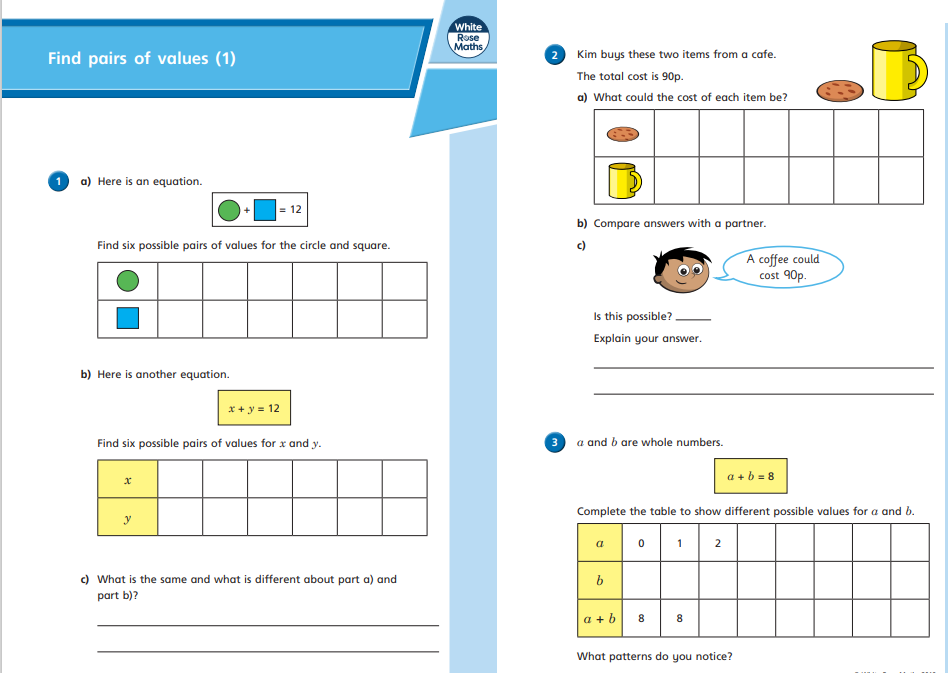 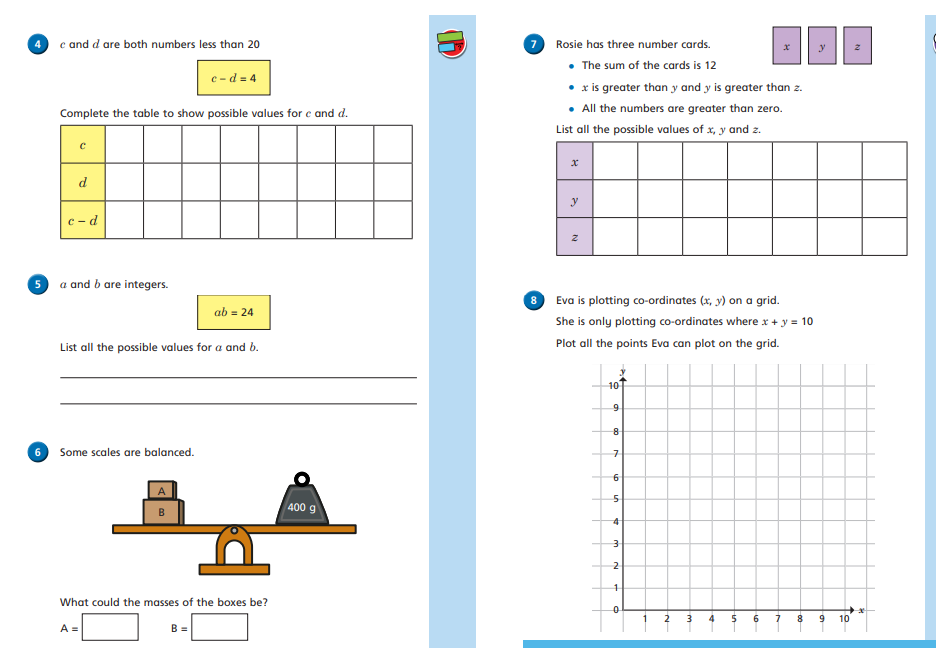 Thursday08:40Registration ZOOMhttps://zoom.us/j/95569071233?pwd=R1B3S1ovUnZLeGFQeUozSmY1S01aUT099:00-10:00Maths: Algebra – find pairs of valuesLive Zoom lesson link:https://zoom.us/j/95442645965?pwd=TngrY1VSYUdjcVh1anJTdndzM2xCdz09OR if you are unable to access the Zoom lesson, use this link for a pre-recorded tutorial:Spr6.6.4 - Find pairs of values (1) on VimeoSee below for the worksheet for this lesson.10:00Have a break 10:30-11:30English: To practise speech punctuationIn this lesson, the children will improve a sentence as a warm-up activity before revising rules of speech. They will then write speech sentences for this final scene of the unit.Live Zoom lesson link:https://zoom.us/j/99104205388?pwd=OVJGZ09VdFZzY2FYczcvemRQcUJtQT09OR if you are unable to access the Zoom lesson, use this link for a pre-recorded tutorial:To practise speech punctuation (thenational.academy)11:30-12:30Lunch 12:30Reading – Read a book from home or choose one of these links: https://onthespot.offbook-edu.com/​https://onthespot.offbook-edu.com/Virtual School Library | Oak Academy (thenational.academy)Free eBook library | Oxford Owl from Oxford University Press13:00-14:00French pre-recorded lesson - Learning some clothesWe are going to learn the names of some clothes in French.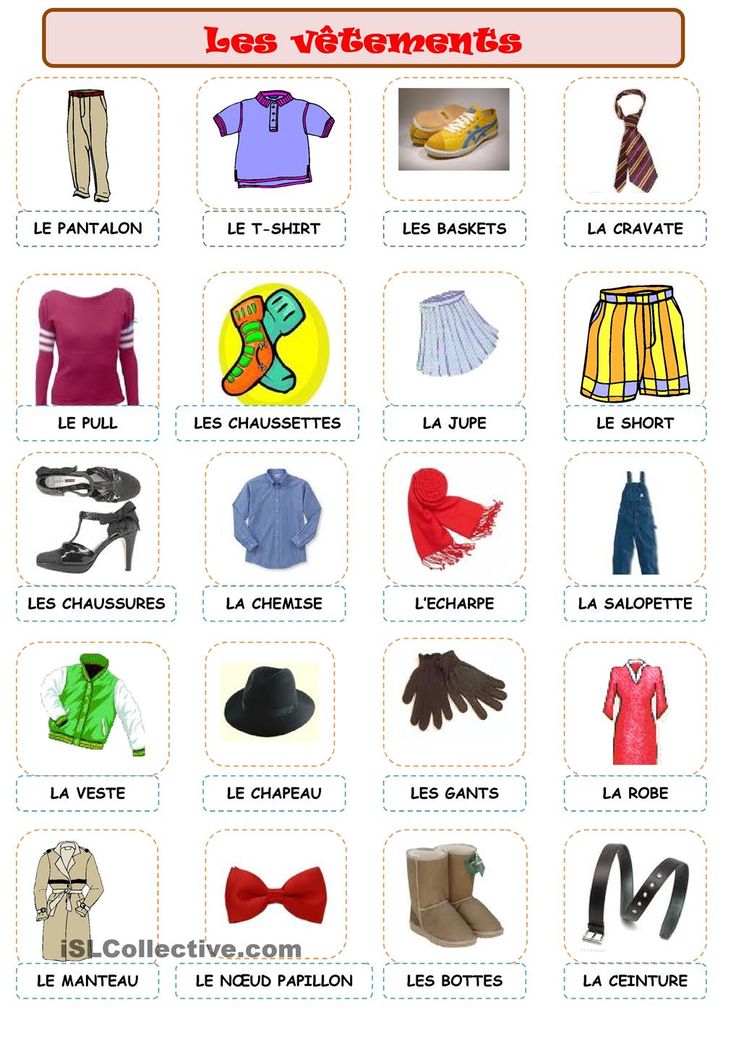 Click the link to access the lesson: Learning some clothes (thenational.academy)14:30Registration:https://zoom.us/j/94099036016?pwd=OG9XdzdrZHRZYXBQL3A3RjNKOVhtdz09